1. Који објекат се налази на позицији (1,2)?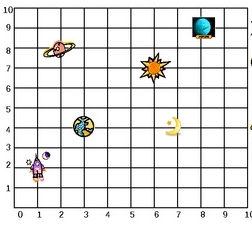 месецсунцеплаваробот2. Шта се налази на позицији (5,3)?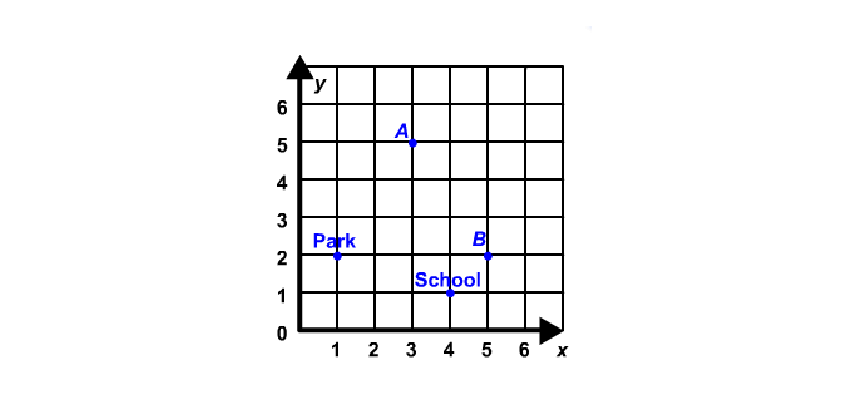 ништатачка Апарктачка В3. Одреди координате тачке Е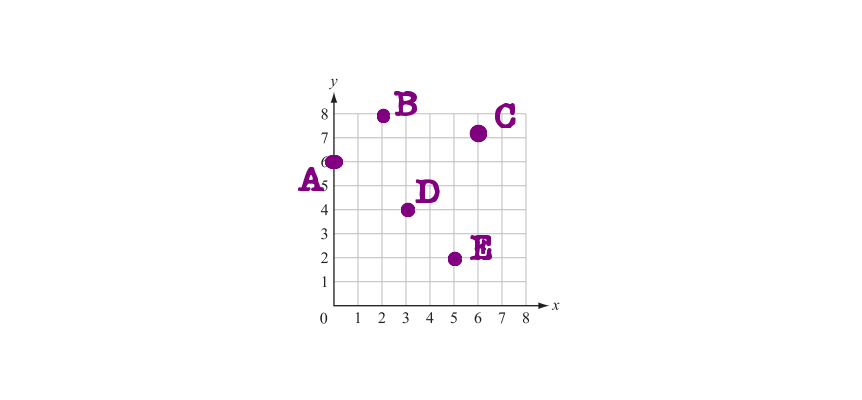  (2,5) (5,2) (-5,2) (5,-2)4. Тачке (1,3), (4,6) and (7,9) припадају правој. Која од понуђених тачака такође припада правој? 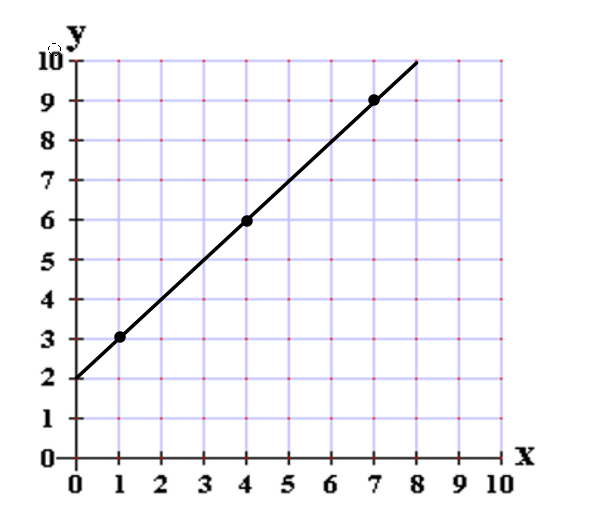 (0,0)(2,4)(5,3)(4,2)5. Одреди координате тачке Е.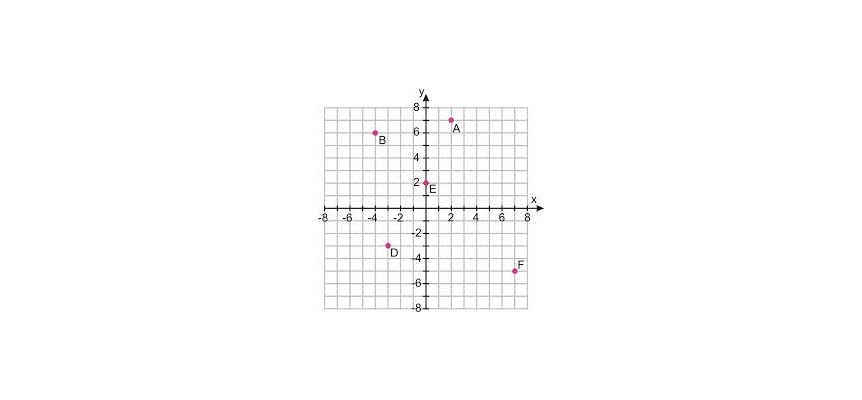 ( 2, 0 )( 2 , 2 )( 0 , 2 )( 0 , 0 )6. Којим словом је означена тачка (4, -6)?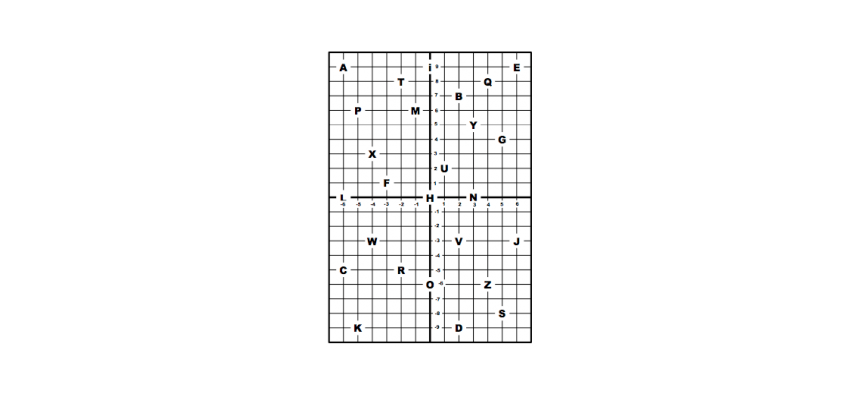 GZKништа од понуђеног7. У ком квадранту се налази тачка чија је вредност апсцисе негативан број, а вредност ординате позитиван број?IIIIIIVI8. Израчунај растојање између тачака W и В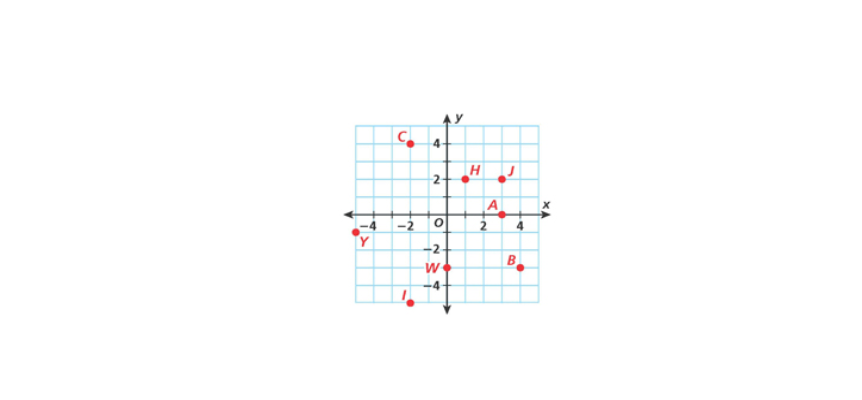 46539. Које су координате средишта прозора куће?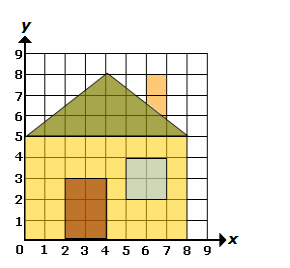 (7,4)(5,4)(6,4)(6,3)10. Ако се хотел налази три једнице источно од теретане (Gym) координате хотела?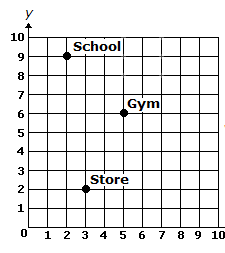 (5, 9)(5, 3)(6, 2)(8, 6)11. Колика је површина четвороугла на слици?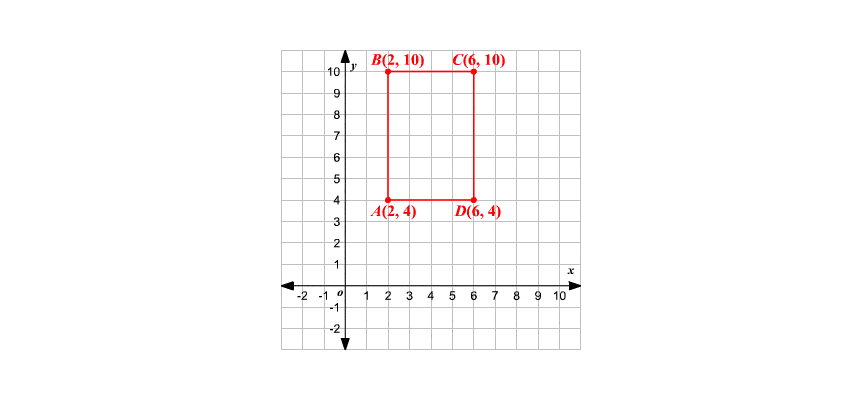 3524нема довољно података2212. Површина квадрата је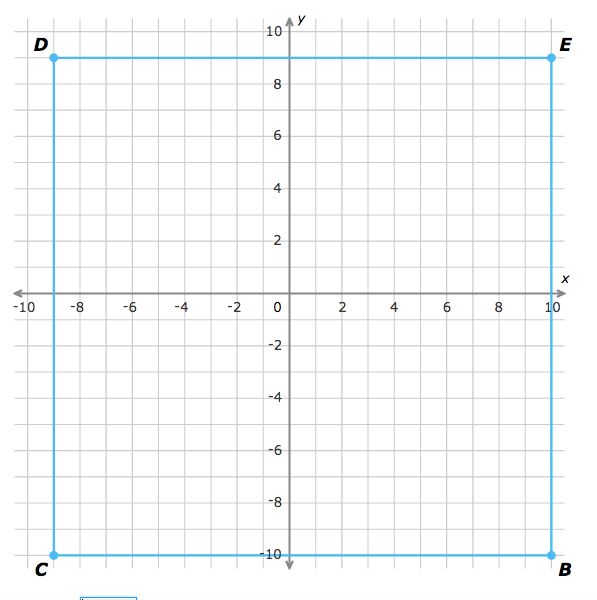 11123136145613. Колики је збир апсцисе и ординате тачке D.60-6-3